Delhi International School, Rohini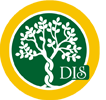 Planner for the Month of February for Class IV (2015 - 16)Syllabus for the Month of February for Class IV (2015-16)Class IVDetails of the Planner Activities: February (2015-16)Dear ParentPlease note that along with each activity some preparatory work has been mentioned, kindly go through it carefully.Please note that above mentioned activities shall be a part of FA.Ms. Priyanka Barara Head of the SchoolSundayMondayTuesdayWednesdayThursdayFridaySaturdayHoliday World Cancer DayP.T.M.Classes (Nur – VII)HolidaybaatcaIt³ihMMdI ik`yaaklaap´G.K. QuizClasses (III - VII)French Activity(likes or dislikes)A talk on gender inequality (SST Activity)Rain Rain Come Again (Science Activity)Inter House CompetitionHasya Kavita(Hasgulle)HolidayHolidayOvercoming the exam fever (English activity)Special Assembly“How much the world is aware about Cancer”Classes (V - VII)Day Span ( Maths Activity)Holiday Holiday International Mother Language DayHolidayPreparatory LeaveClasses (III – VIIHolidayHoliday National Science DayS.A. II BeginsClasses (III - VII)S.A. II Exam(Science)S. No.SubjectsTopicEnglishGRAMMARConjunctionsPrepositionsWRITINGMessage WritingLetter Writing (formal)HindinaUtnapaz–15 prKvyaakrNaivarama icah\na¸ ASaud\Qa SabdaoM AaOr vaa@yaaoM kao Saud\Qa krnaa¸ AnaucCod laoKna¸ punaravaRitMathematicsChapter 10 – Time Chapter 11 – Money Chapter 13 – data HandlingRevision of SA SyllabusScienceChapter 12 – Air, Water and WeatherChapter 13 – The Solar SystemChapter 14 – Keeping our Earth Green and CleanRevision of SA SyllabusSocial studiesCh-21 Our Rich HeritageCh-22 They Showed Us The WayFrenchChapter – 9 (Les aliments)ComputersTHEORY: L- 9-The Internet ApplicationsPRACTICAL: Opening a websiteUsing the Search engineUsing the Search Box.Reading the mailBrowsing the InternetDance / MusicContemporary Dance MovementsIntroduction to Classical MusicYoga  / PTBasketballS. No.SubjectActivity Date Details/ RequirementsEnglish15. 02. 16Overcoming the exam fever!Think and write few lines about your feelings for the exams to be held in the future.Hindi  8. 02. 16ik`yaaklaap–baatcaItbaccao ide gae ivaYaya pr baatcaIt kroMgao.Mathematics16. 02. 16Collect time of sunrise/sunset from newspaper and calculate day span. ( 5 days )Science 11.02.16Activity: Rain Rain Come AgainOn the political map of India, let’s study the places with maximum and minimum rainfallMaterial Required:Two Political Map of IndiaPencil ColoursFevistickSocial Studies10.02.16Observe, think and reflect - a talk on gender inequality.French09. 02. 16Likes ordislikes